..LUKASZEWSKI’S 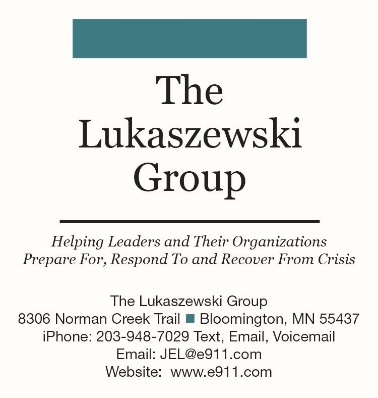 LEXICON OF CIVILITY, DECENCY,AND TRUSTPathways to Civility, Decency, and IntegrityBy James E. Lukaszewski, ABC, Fellow IABC, APR, Fellow PRSA, BEPS Emeritus,Ttrust Across America Lifetime AchievementThe true test of civility is a commitment to verbal, written communication, deeds and actions that benefit a recipient far more positively than the sender, including:AccountabilityApologyCandorCharacterCharitability ChivalryCivilityCompassionConstructivenessCourtesy  DecencyDignityEmpathy: positive deeds that always speak louder than words.EngagementForgivenessHelpfulnessHonestyHonorHumilityIntegrity OpennessPeacefulnessPleasantnessPolitenessPositivityPrincipleRespectResponsivenessSensibilitySensitivitySimplicitySoftnessTactThoughtfulnessTransparencyTruthfulnessEach of these words is a pathway to civility, decency, integrity, and trust; pick as many as you can. The reverse of any of these words only leads to more trouble, prolonged problems, delayed mitigation and resolution; revictimizing those who have been injured.